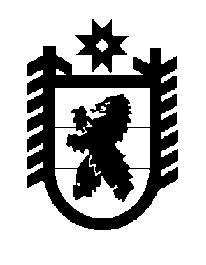 Российская Федерация Республика Карелия    ПРАВИТЕЛЬСТВО РЕСПУБЛИКИ КАРЕЛИЯРАСПОРЯЖЕНИЕот  14 июня 2016 года № 434р-Пг. Петрозаводск Одобрить и подписать Соглашение о взаимодействии между Министерством промышленности и торговли Российской Федерации, Правительством Республики Карелия, Правительством Вологодской области, Правительством Архангельской области и Правительством Ленинградской области в части обеспечения сырьем действующих производственных мощностей предприятий лесопромышленного комплекса Республики Карелия, Вологодской, Архангельской и Ленинградской областей.              ГлаваРеспублики  Карелия                                                              А.П. Худилайнен